关于江西省科学技术馆花卉租赁项目的报价函江西省科学技术馆：我单位拟就“关于江西省科学技术馆花卉租赁项目”进行报价，按附件中的需求进行报价（含税的报价格式详见附件1、2），报价格式如下：联系人：                      联系电话：                                      XXXXX年 月 日附件1报价一览表（格式可自拟）供应商名称：                 供应商名称（盖章）：                            法人或授权代表（签字）：                         附件2               分项报价表（格式可自拟）    供应商名称（盖章）：                            法人或授权代表（签字）：                         花卉租赁需求1.供应商负责向科技馆提供绿植花卉的日常管理（浇水、施肥、修剪），每周维护2次，做到无病虫害、无枯枝、底垫无脏物、花盆干净整洁。提供的花卉按照馆方的要求，并根据不同季节和花卉情况及时更换，以保持所提供花卉的新鲜。更换的花卉应与租赁的花卉品种或价值一致。2.供应商人员应遵守馆方的工作规章制度，不做和租摆无关的事。供应商人员应注意安全，不得损坏馆方设施，保持现场清洁卫生，做到人走场净。3.若因供应商养护不及时而造成的绿植花卉的自然死亡，供应商在接到馆方通知后应在三个工作日内进行更换，如供应商未进行更换，馆方按照50元/次扣除当月费用。4.一年内免费提供3次的一楼大厅节假日花卉摆放服务。商务条款1.履约保证金：不适用。2.付款方式：合同签之后，绿植花卉租金每季支付一次。3.服务期限：一年。供应商资质需提供如下材料: （1）具有独立法人资格并能提供本次服务植物花卉租摆的企业或个体工商户；非江西省南昌市注册企业必须在江西省南昌市内设有隶属于供应商的经工商部门注册登记的固定分支机构； （2）具有良好的商业信誉和健全的财务会计制度；（3）参加本次采购活动前三年内,在经营活动中没有重大违法记录。序号项目名称总价（元) 1关于江西省科学技术馆花卉租赁项目区域位置品种规格(CM)数量(盆)月租(元)金额(元)图片办公区1F办公区入口发财树H1802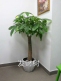 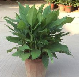 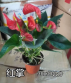 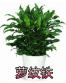 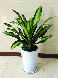 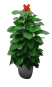 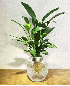 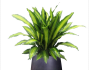 办公区1F办公区入口万年青H403办公区1F办公区入口红掌H301办公区1F办公区入口萝纹铁H506办公区3F电梯口金心也门铁H506办公区3F等客区绿萝H1502办公区3F卫生间水养一帆风顺H302办公区3AF会议室三株也门铁H803办公区3AF电梯口金心也门铁H506办公区3AF卫生间水养一帆风顺H302办公区4F电梯口金心也门铁H506办公区4F卫生间水养一帆风顺H302办公区4AF电梯口金心也门铁H506办公区4AF卫生间水养一帆风顺H302A馆2F电梯口金钱树H1202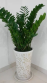 A馆2F过道玻璃护栏边
花箱（12个）散尾葵H1808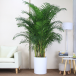 A馆2F过道玻璃护栏边
花箱（12个）非洲茉莉H6012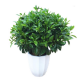 A馆2F旋转楼梯边
（造型一组）绿宝H1801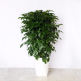 A馆2F旋转楼梯边
（造型一组）平安树H1501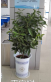 A馆2F旋转楼梯边
（造型一组）虎皮兰H502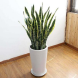 A馆2F旋转楼梯边
（造型一组）鸿运当头H403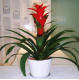 A馆2F电梯厅
（大花箱2个）鸿运当头H5010A馆2F电梯厅
（大花箱2个）小绿萝吊兰H5032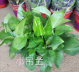 A馆2F电梯厅
（大花箱2个）夏威夷H1601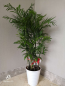 A馆2F巨幕影院龙血树H601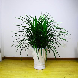 A馆2F巨幕影院夏威夷H1601A馆2F球幕影院夏威夷H1601A馆2F球幕影院龙血树H601A馆2F卫生间水养一帆风顺H304A馆2AF电梯口金钱树H1202A馆2AF电梯厅绿萝H1502A馆2AF卫生间水养一帆风顺H304A馆3F电梯口金钱树H1202A馆3F玻璃护栏边平安树H15014A馆3F过道夏威夷H1606A馆3F过道龙血树H606A馆3F中厅（小花箱7个）小绿萝吊兰H2521A馆3F卫生间水养一帆风顺H304A馆3AF电梯口金钱树H1202A馆3AF电梯厅夏威夷H1603A馆3AF电梯厅龙血树H603A馆3AF卫生间水养一帆风顺H304B馆1F儿童乐园洗手间水养一帆风顺H302B馆1F科普报告厅内组合鸿运当头H1202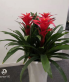 B馆1F科普报告厅内万年青H408B馆1F科普报告厅内红掌H407B馆1F科普剧场金心也门铁H5015B馆1F多功能接待室(2间)开运竹H306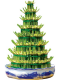 B馆1F卫生间水养一帆风顺H304B馆1F科普报告厅
外过道步步高发财树H1804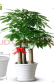 B馆1F科普报告厅
外过道三株也门铁H8010B馆2F探索与发现主题展厅外玻璃墙角散尾葵H1801B馆2F探索与发现主题展厅外过道（花箱2个）组合鸿运当头H602B馆2F探索与发现主题展厅外过道（花箱2个）万年青H405B馆2F探索与发现主题展厅外过道（花箱2个）绿萝H1503B馆2F探索与发现主题展厅外电梯对面绿萝H1503B馆2F探索与发现主题展厅外墙角
（造型一组）天堂鸟H1601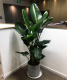 B馆2F探索与发现主题展厅外墙角
（造型一组）红铁H1002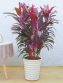 B馆2F探索与发现主题展厅外墙角
（造型一组）虎皮兰H802B馆2F探索与发现主题展厅外墙角
（造型一组）龙血树H1601B馆2F探索与发现主题展厅外墙角
（造型一组）红掌H302B馆2F探索与发现主题展厅外墙角
（造型一组）绿萝吊兰H254B馆2F探索与发现主题展厅外扶梯口绿萝H1801B馆2F探索与发现主题展厅外展厅门口散尾葵H18023F科技与创新主题展厅外过道花箱（5个）龙血树H6033F科技与创新主题展厅外过道花箱（5个）组合鸿运当头H5023F科技与创新主题展厅外电梯对面绿萝H15033F科技与创新主题展厅外墙角绿萝H18013F科技与创新主题展厅外扶梯口夏威夷H16023F科技与创新主题展厅外2至3楼楼梯台阶也门铁H6063F科技与创新主题展厅外展厅门口夏威夷H16044F宇宙与未来主题展厅外过道（花箱5个）金钱树H605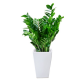 4F宇宙与未来主题展厅外过道（花箱5个）散尾葵H15064F宇宙与未来主题展厅外电梯对面散尾葵H18024F宇宙与未来主题展厅外扶梯口绿萝H18014F宇宙与未来主题展厅外搌厅门口夏威夷H1604一楼大厅南大门口两侧多枝幸福树H2202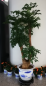 一楼大厅前台多枝幸福树H2201一楼大厅前台组合红掌H403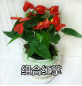 一楼大厅立柱多枝幸福树H2202一楼大厅立柱万年青H5010一楼大厅立柱西洋鹃H3016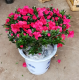 一楼大厅临展厅外侧
（花箱2个）散尾葵H1802一楼大厅临展厅外侧
（花箱2个）组合红掌H502一楼大厅儿童乐园外墙边造型一组多枝榕树H1801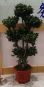 一楼大厅儿童乐园外墙边造型一组平安树H1202一楼大厅儿童乐园外墙边造型一组龙血树H601一楼大厅儿童乐园外墙边造型一组组合鸿运当头H501一楼大厅儿童乐园外墙边造型一组虎皮兰H502一楼大厅儿童乐园外墙边造型一组西洋鹃H403一楼大厅儿童乐园外墙边造型一组小绿萝吊兰H2510一楼大厅儿童乐园玻璃护栏边西洋鹃H407一楼大厅机器人处组合鸿运当头H1006一楼大厅楼梯边造型一组多枝幸福树H2201一楼大厅楼梯边造型一组绿宝H1801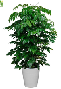 一楼大厅楼梯边造型一组多头七彩铁H1602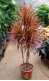 一楼大厅楼梯边造型一组大虎皮兰H1203一楼大厅楼梯边造型一组龙血树H602一楼大厅楼梯边造型一组三角梅H505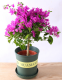 一楼大厅楼梯边造型一组大绿萝吊兰H402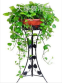 一楼大厅楼梯边造型一组西洋鹃H3010一楼大厅楼梯边造型一组小绿萝吊兰H2521一楼大厅楼梯后墙边绿萝H1802一楼大厅楼梯后墙边天堂鸟H1502一楼大厅洗手间步步高发财树H1801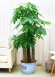 一楼大厅洗手间万年青H506一楼大厅洗手间水养一帆风顺H302一楼大厅一至二楼楼梯台阶平安树H1502二楼大厅北大门口两侧多枝幸福树H2202二楼大厅前台组合红掌H403二楼大厅前台多枝幸福树H2201二楼大厅玻璃护栏平安树H15010二楼大厅扶梯口平安树H1502二楼大厅造型二组多枝幸福树H2201二楼大厅造型二组天堂鸟H1601二楼大厅造型二组琴叶榕H1501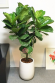 二楼大厅造型二组三株也门铁H803二楼大厅造型二组三角梅H504二楼大厅造型二组鸿运当头H405二楼大厅造型二组银边铁H306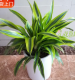 二楼大厅造型二组小吊兰H258合计508